Board of Directors Meeting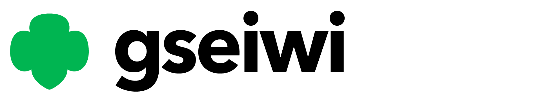 January 19th, 2023ZoomPresent: Andrew Abbott, Mary Ann Brown, Teresa Colgan, Tim Conlon, Jill Dashner, Theresa Dunkin, Chelsea Hillman, Beth Nickel, Anne Ryerson, Rachel Savage, Tracy Schwind and Clara GarmanGirl Board Members Present: Megan Plumley and Ally-anna Wheeler, Absent: Laura Ezikian, Kay Hughes, Deila Dreifurst and Jill DillionStaff: Diane Nelson, Allison Johnson, Roxie Lucas, Shelly Cain, Nikki Habben, Stacy Conforti, Marilynn AskelsonWelcome & Introductions:Jill Dashner, Board Chair, welcomed those in attendance and declared a quorum at 4:01 PM.Consent Agenda (action):Mary Ann Brown ask to amend that she be added to the 2022-2023 Committee. Board Chair, Jill Dashner asked for a motion to accept the consent agenda. Mary Ann Brown moved to accept the consent agenda. Theresa Colgan seconded the motion. No discussion followed, all were in favor and the motion carried. Finance (action) (See Attached):Mary Ann Brown notified the board of the addition to the Finance Committee.Roxie Lucas, CFO entrusted Kyle Kass, Honkamp auditor for the presentation of the FY22 Annual Audited Financial Statements. Mary Ann Brown made a motion to approve the FY22 Annual Audited Financial Statements. Theresa Colgan offered a second. No discussion followed and the FY22 Annual Audited Financial Statements were approved unanimously. Board Development (action) (See Attached):Chelsea Hillman presented to the board an update on Board of Directors Search. Chelsea asked that if anyone from the board had any recommendations to please send to Diane Nelson or Jill Dashner. Chelsea also informed the board that our three girl board members will be ending their term in March and will not be returning as they are seniors. Fund Development:Shelly Wells-Cain gave an update on Board Giving that we had a couple more to secure. Our staff giving is at 100% this year. Cookie Program (See Attached)Marilyn Askelson gave the board an update on our cookie season 2023. She went over the dates and the exciting 250 instant prizes that the girls can get right away. We asked the girl board member to please share their link with the board. 2023 Camp (See Attached)Clara Garman presented about the staff that we are still looking for our summer of 2023 camp session.  Clara also spoke about the updates at our camp grounds and the pool at camp liberty that will need to be fixed. President Report:Jill Dashner let the board know that the Annual Meeting will be held on March 23rd at the Quad City office. CEO Report Diane Nelson, CEO reminded the board that National Convention will be in July of 2023. We will hosting an Informational Meeting (Town Hall) on February 23rd at the Hiawatha Public Library 150 W Willman St, Hiawatha, IA 52233 with a Zoom option. Diane also spoke about how she is working on the new Strategic Plan for 2024-2026 with Allison Johnson. Adjournment: Board Chair, Jill Dashner asked for a motion to adjourn the meeting at 5:17 PM. Theresa Colgan moved to adjourn the meeting. Mary Ann Brown offered a second, all agreed unanimously and the motion carried. Minutes recorded by Mallory West, Executive Assistant.